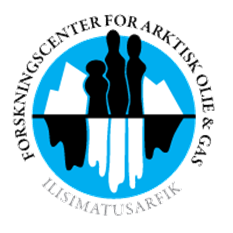 Karin Buhmann, Professor (Business and Human Rights), Copenhagen Business School (CBS), Denmark, kbu.msc@cbs.dkDette notat stammer fra seminaret om borgerinddragelse inden for råstofindustrien I Arktis afholdt af forskningscenteret på Ilisimatusarfik, d. 17. oktober 2017. Præsentationerne og diskussionen fra seminaret kan ses på: http://uk.uni.gl/research/arctic-oil-and-gas-research-centre/videos.aspxI de senere år har konceptet corporate social responsibility (CSR) og de reguleringsmæssige implikationer knyttet til begrebet ændret sig: fra primært at handle om privat selvregulering er der stadig højere grad tale om en formalisering i form af normativ vejledning baseret I specifikke adfærdsnormer baseret på international ret. Dette understreges af, at FN’s Menneskerettighedsråd i 2011 godkendte’soft-law’-initiativet FN's retningslinjer om menneskerettigheder og erhvervsliv (UNGP) og i 2008 forløberen FN’s ’Protect, Respect and Remedy’-Framework. Begge bygger på tre søjler: Statens forpligtelse til at beskytte mod krænkelser af menneskerettigheder; selskabernes ansvar for at respektere menneskerettigheder; og borgeres og lokalsamfunds adgang til retsmidler når krænkelser opleves. Dette korte notat omhandler virksomhedernes ansvar under disse retningslinjer. Både UNGP og FN’s Framework gør det klart, at stater har en forpligtelse under international ret til at beskytte mod menneskerettighedsovertrædelser på det horisontale niveau (det vil sige, menneskerettighedsovertrædelser begået mod individer eller grupper af ikke-statlige aktører, fx en virksomhed), og at virksomheder uanset retlig form og størrelse har et ansvar for at beskytte menneskerettigheder. Virksomhedernes ansvar under søjle to betyder for det første, at virksomheder skal overholde den nationale lovgivning i de lande, hvor de har aktiviteter, fx produktion.. Hvis der er reguleringsmæssige gab mellem kravene i national og international ret ift menneskerettigheder (incl arbejdsrettigheder) skal de også sikre, at de opfylder den internationale standard, hvor den er højere end den nationale. Dette betyder, at virksomhederne skal selvregulere for at udfylde de reguleringsmæssige gab, når national ret ikke lever op til de internationale krav, hvad enten dette gælder lovens bogstav eller den konkrete implementering.Under den tredje søjle skal myndigheder såvel som virksomheder sikre, at ofre har adgang til at klage og få genopretning for krænkelser. Virksomheder bør udvise såkaldt ’rettidig omhu’ (engelsk: due diligence) i forhold til menneskerettighedsspørgsmål. Denne proces bør være risikobaseret med vægt på de risici, virksomheden kan volde for omgivelserne. Processen skal identificere, forhindre og modvirke negative konsekvenser i af virksomheders aktiviteter på menneskerettigheder. Stater bør sikre vejledning til virksomheder i forhold til due diligence. Den risiko-baserede proces (‘Risk-based due diligence’) er kendetegnet ved at lægge vægt på risici skabt af virksomheder over for samfundet (snarere end risici for virksomheden).FN-instrumenterne refererer eksplicit til konceptet ‘social licence to operate’ (SLO). SLO anvendes som argument til støtte for ansvarlig forretningsadfærd. Begrebet er knyttet til samfundsmæssige forventninger og knytter an til offentlig regulering. Det understreger samtidig de mulige økonomiske konsekvenser for en virksomhed eller et selskab, som udspringer af samfundets syn på dets handlinger og påvirkninger. Dette har formet en del af den større argumentationsmæssige strategi for at skabe politisk støtte til FNs Framework og UNGP. Denne strategi har påvirket den måde, hvorpå nationale og internationale myndigheder (herunder EU) søger at regulere forretningsmæssig adfærd. Det gælder ikke bare ift  menneskerettighedsområdet men også udover det, og har reelt ført til en ændring af krav til CSR. UNGP har påvirket andre internationale instrumenter knyttet til bæredygtighed, særligt OECD’s retningslinjer for multinationale virksomheder (MNEs). Den reviderede udgave fra 2011 af retningslinjerne  har optaget den risiko-baserede ’due diligence’ tilgang og udvidet anvendelsen fra  kun at dække menneskerettighedsområdet til også at dække miljø, beskæftigelse og arbejdsrettigheder, såvel som nogle andre emner. Risiko-baseret due diligence i UNGP og OECD-retningslinjerne fremhæver betydningen af involvering af interessenter. Dette gælder bl.a. ift at proaktivt identificere og håndtere negative virkninger af virksomhedernes aktiviteter. Derudover inkluderer OECD-retningslinjerne forslag til handlinger som virksomheder bør foretage for at bidrage til ansættelse af lokalt baseret arbejdskraft, og til kapacitetsopbygning. OECD’s retningslinjer gælder virksomheder som opererer i eller fra stater, som har tilsluttet sig retningslinjerne. Da størstedelen af verdens multinationale virksomheder er hjemmehørende i OECD-stater, er vejledningen relevant for disse virksomheder, når der eksempelvis driver virksomhed i i Grønland, selvom Grønland ikke eksplicit har tilsluttet sig retningslinjerne. For grønlandsk registrerede virksomheder har UNGP en lignende betydning, da UNGP gælder i alle lande. 